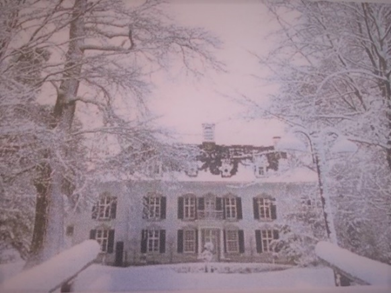 'Het multidisciplinaire en intermurale hartteam'Naar een regionale en landelijke consensusGeachte collegae,Na vier eerdere en succesvolle symposia in Vaalsbroek verheugt het ons zeer U te kunnen melden, dat er ook komend jaar – als eerste lustrum - een Vaalsbroek symposium zal plaatsvinden en wel opVrijdagmiddag 10 januari en zaterdagochtend 11 januari 2020Hotel Bilderberg te VaalsDit jaar zal in dit symposium de relatie met NVVC Connect verder worden uitgebouwd. De doelstelling van NVVC Connect is om te komen tot een landelijke afspraak over de wijze waarop hartfalenzorg in elke regio wordt ingericht en toegepast.  De implementatie van deze regionale zorg, maar ook de accenten in de posities van de diverse aanbieders zijn schuivende panelen: zorg, die traditioneel werd voorbehouden aan bepaalde partners, kunnen in een toekomstig perspectief worden uitgevoerd door andere zorgverleners wanneer dit efficiënter of gemakkelijker voor de patiënt kan worden uitgevoerd. Op de latere vrijdagmiddag van het symposium wordt u zoals gebruikelijk bijgepraat over deze ontwikkelingen.Zij die dit congres eerder bezochten herkennen de interactieve vorm en kleinschaligheid, waarin het congres is gegoten. Er is maximaal plaats voor 60 deelnemers!Wij adviseren U dan ook, om niet te lang te wachten met inschrijven. U kunt zich reeds aanmelden bij Octavie Brand, via brand.rijssenbeek@gmail.comDoor de vernieuwde richtlijnen gedwongen zal er sprake zijn van een eigen bijdrage van Euro 75,- per persoon. Bij deelname zijn de kosten van diner,  overnachting, ontbijt en lunch inbegrepen.Na ontvangst van Uw bericht voor deelname zal een nota voor dit bedrag worden gestuurd. Betaling van deze nota is tevens de definitieve bevestiging van Uw deelname.Accreditatie zal worden aangevraagd voor huisartsen, cardiologen en verpleegkundig specialisten. Deze is in het verleden steeds toegekend.Wij hopen van harte weer velen van U, met interesse in de behandeling van hartfalen, op dit symposium te mogen ontmoeten!Met vriendelijke groetProf. dr. Hans-Peter Brunner-La Rocca, FESC, cardioloog MUMC+Dr. Hans Kragten, FESC, FACC, cardioloog MUMC+/ZuyderlandProgramma
Vrijdagmiddag 10 januari 2020 14.30 - 14.55 uur 	Ontvangst en registratie15.00 - 15.10 uur 	Opening en inleiding op de themata									prof. dr. Hans-Peter Brunner-La Rocca, cardioloog MUMC+ 15.15 - 15.55 uur 	De HFpEF polikliniek loopt als een trein. Moet iedere HF patiënt daar dan ook maar gebruik van maken?								Hartteambespreking in drie groepen 16.00 - 16.25 uur 	De HFpEF polikliniek loopt als een trein. Moet iedere HF patiënt daar dan ook maar gebruik van maken?			dr. Vanessa van Empel, cardioloog MUMC+ Maastricht16.30 - 17.00 uur 	Het echocardiogram als gouden standaard in de hartfalenzorg; is dat idee inmiddels niet wat achterhaald?					Hartteambespreking rond het diagnostisch traject’ 17.05 -17.30 uur 	Het echocardiogram als gouden standaard in de hartfalenzorg; is dat idee inmiddels niet wat achterhaald?							dr. Bas Kietselaer, cardioloog Zuyderland medisch centrumHF-CONNECT – Voortgangsbijeenkomst: wat hebben we in 2019  bereikt?
Regio Limburg: Geleen/Heerlen/Maastricht/Roermond/Venlo 17.35 - 17.50 uur 	De voortgang van de LTA in Limburg 									drs. Nicole Uszko-Lencer, cardioloog MUMC+ 17.50 - 18.10 uur 	Zo gaat het nu in Roermond										dr. Peter Luyten, cardioloog Roermond18.10 - 18.30 uur 	Zo lopen de hazen in Venlo										dr. Ronald Hazeleger, cardioloog VieCurie MC, Venlo 18.30 – 18.50 uur	Zo ervaren wij het als huisartsen									drs. Piet de Bruyckere, kaderhuisarts Heerlen/Maastricht 18.50 – 19.15 uur 	Afspraken voor het jaar 2020 en de visie van de NVVC 							dr. Hans Kragten, cardioloog, Cardioloog onderzoeker MUMC+Vrijdag avond 10 januari 2020 (accent op nadere kennismaking en netwerken) 19.15 - 20.00 uur 	Drankje en amuse op locatie 20.00 - 22.00 uur 	Diner discussiant naar aanleiding van NVVC Connect met stellingen 					3-gangen menu naar keuze van de chef 22.00 - 23.00 uur 	Nazit 													Voor wie daar nog behoefte aan heeftZaterdag ochtend 11 januari 2020 07.00 - 07.55 uur 	Ontbijt 08.00 – 08.55 uur	Lagerhuisbeoordeling van innovaties in de zorg: Top of Flop?  						drs. Cara van der Bolt, cardioloog Zuyderland medisch centrum 09.00 – 09.40 uur	Hartfalenzorg in de eerste, anderhalve of tweede lijn; waar eigenlijk??					Hartteambespreking in drie groepen 09.45 – 10.20 uur	Pro-con sessie:			Hartfalenzorg in de eerste – of anderhalve - lijn; why elsewere?	dr. Igor Tulevski, cardioloog CCN		Hartfalenzorg in de tweede lijn; why elswere?		dr. Hans Kragten, cardioloog onderzoeker MUMC+ 10.25 – 11.05 uur	De kostprijs en de meerwaarde van de behandeling bij hartfalen					Hartteambespreking met gadgets in drie groepen 		11.10 – 11.30 uur	De kostprijs en de meerwaarde van de behandeling bij hartfalen					prof. dr. Hans-Peter Brunner-LaRocca, cardioloog MUMC+ 11.35 – 12.10 uur	Vaalsbroeklezing: Vele oorzaken voor een klinisch syndroom, tijd voor een diagnostisch formularium? 								dr. Olivier Manintveld, cardioloog Erasmus M.C. Rotterdam, voorzitter Werkgroep Hartfalen NVVC12.15 – 12.30 uur	Nabespreking en highlights Hartfalen 2019 								dr. Hans Kragten, cardioloog MUMC+/Zuyderland12.30 – 13.30 uur	Evaluatie met broodje voor onderweg Dit symposium wordt mogelijk gemaakt door een z.g. 'Unrestricted Grant' van Abbott Medical Nederland B.V., Amgen B.V., Boehringer Ingelheim B.V., Novartis Pharma, Servier Nederland Farma B.V., Vifor Pharma Nederland B.V.De inhoud van het wetenschappelijk programma komt zonder inmenging van vertegenwoordigers van de industrie tot stand.